Solving Harder Quadratic Equations in ContextSolving Harder Quadratic Equations in Context(a)(b)The shape shown has an area of . All lengths on the diagram are in cm. 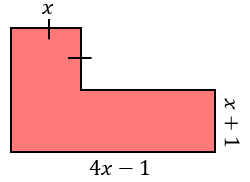 (i) Show that (ii) Hence, find the value of  and the dimensions of the shape.The cylinder shown has a total surface area of . All lengths on the diagram are in centimetres.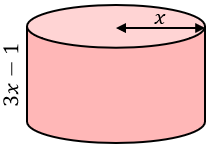 (i) Show that (ii) Hence, find the value of  and the height of the cylinder.(c)(d)The trapezium shown has an area of . All lengths on the diagram are in centimetres.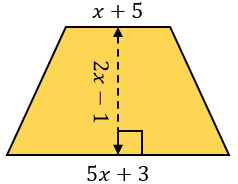 (i) Show that (ii) Hence, find the value of  and the dimensions of the trapezium.A right-angled triangle has sides of lengths and  as shown. 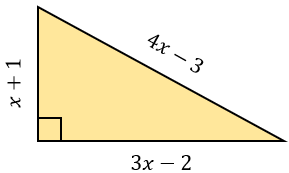 (i) Show that (ii) Hence find the value of  and the length of the hypotenuse.